2013 Sasrapid Quiz Night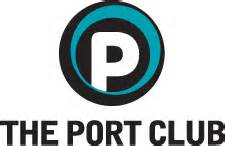 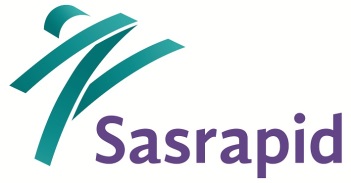 Booking Form1st November, 2013The Port ClubQueen St, AlbertonCost is $15 per person. Individual or half table bookings are accepted.If you are unable to organise payment prior to the event, cash/cheque (only) payment will be accepted at the door. Payment prior to the event will be greatly appreciated. Please do not send cash in the post!Method of Payment:           Direct Deposit	BSB: 065000	Account No: 00907684	Ref: Surname	(Please notify office when payment is made)           Payment at the Quiz Night – Cash/cheque only            Cheque/money order returned with booking fromPlease return to by 18th OctoberPO Box 63, Torrensville Plaza SA 5031 or cso@sasrapid.com.auAny questions contact Nathan on 8152 2472 or cso@sasrapid.com.auTable Name:Table Captain:Signature:NameEmailPhone12345678910